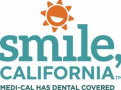 Medi-Cal Has You Covered Suggested Social Media Captions: In English: • Medi-Cal members are eligible for free or low-cost dental services! Find out more at  SmileCalifornia.org • Did you know that Medi-Cal has dental covered? For a complete list of covered services,  visit SmileCalifornia.org • Keeping your teeth healthy is one of the best things you can do for your overall health.  Find out other ways to keep your mouth healthy by visiting SmileCalifornia.org • Good oral care and routine dental check-ups can save you time and money. Find a  provider at SmileCalifornia.org. Schedule your appointment today! Use the hashtag: #SmileCalifornia En Español: • ¡Los miembros de Medi-Cal califican para recibir servicios dentales gratis o de bajo  costo! Obtenga más información en SonrieCalifornia.org • ¿Sabía que Medi-Cal cubre servicios dentales? Para obtener una lista completa de los  servicios cubiertos, visite SonrieCalifornia.org • Mantener sus dientes saludables es una de las mejores cosas que puede hacer para su  salud en general. Descubra otras maneras de mantener su boca saludable visitando  SonrieCalifornia.org • Un buen cuidado bucal y visitas rutinarias pueden ahorrarle tiempo y dinero. Encuentre  un proveedor en SonrieCalifornia.org. ¡Haga una cita hoy! Utilicé la etiqueta: #SonrieCalifornia #SmileCalifornia